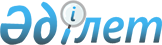 О внесении изменений в приказ Министра индустрии и инфраструктурного развития Республики Казахстан от 11 февраля 2019 года № 70 "Об утверждении Положений государственных учреждений "Комитет гражданской авиации Министерства индустрии и инфраструктурного развития Республики Казахстан" и "Межрегиональная инспекция по безопасности полетов Комитета гражданской авиации Министерства индустрии и инфраструктурного развития Республики Казахстан"
					
			Утративший силу
			
			
		
					Приказ и.о. Министра индустрии и инфраструктурного развития Республики Казахстан от 3 ноября 2020 года № 586. Утратил силу приказом Министра транспорта Республики Казахстан от 29 сентября 2023 года № 17.
      Сноска. Утратил силу приказом Министра транспорта РК от 29.09.2023 № 17.
      ПРИКАЗЫВАЮ:
      1. Внести в приказ Министра индустрии и инфраструктурного развития Республики Казахстан от 11 февраля 2019 года № 70 "Об утверждении Положений государственных учреждений "Комитет гражданской авиации Министерства индустрии и инфраструктурного развития Республики Казахстан" и "Межрегиональная инспекция по безопасности полетов Комитета гражданской авиации Министерства индустрии и инфраструктурного развития Республики Казахстан", следующие изменения:
      в Положении государственного учреждения "Межрегиональная инспекция по безопасности полетов Комитета гражданской авиации Министерства индустрии и инфраструктурного развития Республики Казахстан", утвержденном указанным Приказом:
      пункты 12 и 13 изложить в следующей редакции:
      "12. Основными задачами являются:
      1) государственный контроль и надзор за использованием воздушного пространства Республики Казахстан и деятельности гражданской и экспериментальной авиации;
      2) реализация основных направлений государственной политики в области использования воздушного пространства и деятельности гражданской и экспериментальной авиации.
      13. Функции:
      1) осуществление государственного контроля и надзора за соблюдением физическими и юридическими лицами законодательства Республики Казахстан об использовании воздушного пространства Республики Казахстан и деятельности авиации и (или) международных стандартов;
      2) составление протоколов, возбуждение и рассмотрение дел об административных правонарушениях, а также наложение административных взысканий в порядке, определяемом Кодексом Республики Казахстан об административных правонарушениях;
      3) осуществление иных полномочий, предусмотренных законодательством Республики Казахстан.".
      2. Комитету гражданской авиации Министерства индустрии и инфраструктурного развития Республики Казахстан в установленном законодательством порядке обеспечить:
      1) в течение десяти календарных дней со дня утверждения настоящего приказа направление его в электронной форме на казахском и русском языках в Республиканское государственное предприятие на праве хозяйственного ведения "Республиканский центр правовой информации" для официального опубликования и включения в Эталонный контрольный банк нормативных правовых актов Республики Казахстан;
      2) размещение настоящего приказа на интернет-ресурсе Министерства индустрии и инфраструктурного развития Республики Казахстан.
      3. Контроль за исполнением настоящего приказа возложить на курирующего вице-министра индустрии и инфраструктурного развития Республики Казахстан.
      4. Настоящий приказ вводится в действие со дня подписания.
					© 2012. РГП на ПХВ «Институт законодательства и правовой информации Республики Казахстан» Министерства юстиции Республики Казахстан
				
      И.о. Министра индустрии иинфраструктурного развитияРеспублики Казахстан 

К. Ускенбаев
